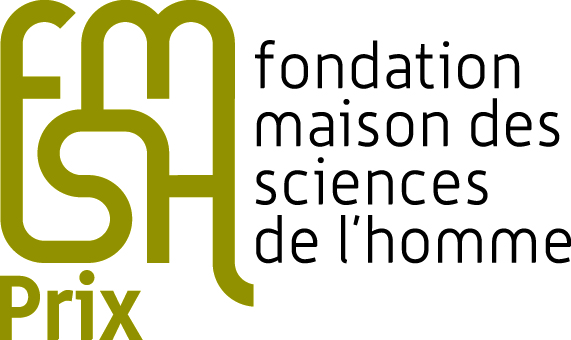 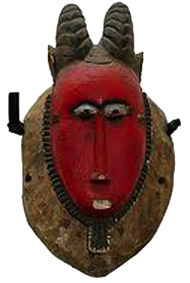 PRIX ARIANE DELUZ Aide à la recherche en ethnologie de l'Afrique subsaharienne (terrain) APPEL 2019Formulaire de candidature
    --Informations personnelles--

Civilité :   Mme / M
Nom de famille :  
Prénom :  
Date de naissance :  
Lieu :  
Pays : 
Nationalité :  
Téléphone :  
Adresse :  
Courriel :  Pays souhaité pour le terrain : 
Date envisagée : 
    --Informations professionnelles--

Institution:  
Adresse :  
Discipline :  
Sujet de thèse : Directeur de thèse : E-mail du directeur : Titre du programme de terrain de recherche : 
Situation financière (autre bourse/allocation de thèse) : 
Si oui, durée :
Si oui, montant :
Dossier à fournir Le dossier de candidature est à présenter en un seul document (doc, docx ou pdf), à envoyer à la fois par voie électronique et par voie postale.Voir l'appel à candidature pour plus d'information. 